ПРОТОКОЛ № К4/5-16/3оценки и сопоставления заявок на участие в запросе коммерческих предложений на право заключения договора поставки мебели в офис Фонда развития интернет-инициатив по адресу: г. Москва, ул. Мясницкая, д. 13/18 и оказание сопутствующих услуг/выполнение работЗакупку проводит: Заказчик: Фонд развития интернет-инициатив Место нахождения: 121099, г. Москва, ул. Новый Арбат, д. 36/9.Почтовый адрес: 109028, г. Москва, Серебряническая набережная, д.29, 7 этаж Номер контактного телефона +7 495 258 88 77факс +7 495 258 88 77Контактное лицо: Специалист по закупкам - Василевская Ольга ГригорьевнаИзвещение о проведении закупки на право заключения договора поставки мебели в офис Фонда развития интернет-инициатив по адресу: г. Москва, ул. Мясницкая, д. 13/18 и оказание сопутствующих услуг/выполнение работ было опубликовано на сайте Заказчика «02» ноября 2016 года.Предмет договора: право заключения договора поставки мебели в офис Фонда развития интернет-инициатив по адресу: г. Москва, ул. Мясницкая, д. 13/18 и оказание сопутствующих услуг/выполнение работ.Начальная (максимальная) цена Договора -  7 397 794 (Семь миллионов триста девяносто семь тысяч семьсот девяносто четыре) рубля 00 копеек, включая НДС 18%.Место, дата, время начала проведения процедуры вскрытия конвертов с заявками на участие в закупке.На участие в закупке было подано три  конверта с заявками на участие в закупке. Вскрытие конвертов с заявками на участие в закупке осуществлялось по адресу: 
г. Москва, Серебряническая набережная, д.29, 7 этаж, каб. 54, "14" ноября 2016 г.Процедура вскрытия конвертов начата в 12 часов 05 минут по московскому времени и завершена в 12 часов 20 минут по московскому времени. Срок и место рассмотрения  заявок на участие в закупке.Заседание Комиссии по крупным закупкам осуществлялось по адресу:
 г. Москва, Серебряническая наб., д. 29, офисный центр «Silver City», 7 этаж, переговорная «Библиотека», с 13 часов 00 минут  14 ноября 2016 года до 12 часов 00 минут  по московскому времени 21 ноября 2016 года. 7. Оценка и сопоставление заявок на участие в закупке проводилось  с 12 часов 00 минут  по 12 часов 45 минут 21 ноября 2016 года Комиссией по крупным закупкам  (далее – Комиссия) в следующем составе:Плаксина Мария Эдгаровна –член Единой комиссии;Василевская Ольга Григорьевна – член КМЗ;Дмитриев Дмитрий Николаевич - член КМЗ;Павлюченков Дмитрий Анатольевич – член КМЗ.Всего присутствовало четыре из шести членов Комиссии, кворум имеется, заседание правомочно.В соответствии с Протоколами заседания комиссии № К4/5-16/1 от 14 ноября 2016 года и № К4/5-16/2 от 21 ноября 2016 года результаты вскрытия конвертов и рассмотрения заявок на участие в закупке отражены в Таблице № 1: Таблица №19. Решение каждого члена Комиссии о присвоении заявкам на участие в закупке значений (балов) 
по каждому из предусмотренных критериев оценки Таблица № 29. По результатам оценки и сопоставления заявок на участие в закупке на право заключения договора поставки мебели в офис Фонда развития интернет-инициатив по адресу: г. Москва, ул. Мясницкая, д. 13/18 и оказание сопутствующих услуг/выполнение работ, Комиссией каждой заявке на участие в закупке относительно других по мере уменьшения степени выгодности содержащихся в них условий исполнения договора были присвоены следующие порядковые номера (заявке на участие в закупке, в которой содержались лучшие условия исполнения договора, был присвоен первый номер; остальным заявкам на участие в закупке, по мере уменьшения степени выгодности содержащихся в них условий исполнения договора, были присвоены последующие номера):10. Принятое решение:В течение пяти дней с даты подписания настоящего протокола подготовить и направить на подписание победителю закупки  -  ООО «Эргономик Дизайн» проект договора на оказание информационных услуг с Ценой договора, составляющей  6 943 492 (шесть миллионов девятьсот сорок три тысячи четыреста девяносто два) руб., 81 копейка, в т.ч. НДС, а также  1 (один) экземпляр настоящего протокола.11. Настоящий протокол подлежит размещению на сайте Заказчика, а также хранению в течение трех лет, с даты подведения итогов закупки.12. Протокол подписан всеми присутствующими на заседании членами Комиссии: г. Москва«21»  ноября  2016 г.Рег.номер заявкиНаименование участника закупкиПочтовый адресПредложение о качественных характеристиках  товараЦена участникаДопущен к участию в закупке и признан участником закупки1ООО «Приорити проджект»125040, РФ, г. Москва, ул. Скаковая, д.17, стр.1есть7 080 054 (семь миллионов восемьдесят тысяч пятьдесят четыре) руб., 19 копеек, в т.ч. НДС-18%.да2ООО «Эргономик Дизайн»115280, РФ, г. Москва, Ленинская слобода, д.19есть6 943 492 (шесть миллионов девятьсот сорок три тысячи четыреста девяносто два) руб., 81 копейка, в т.ч. НДС-18%.Да3ООО «ЛАНС»129343, РФ, г. Москва, проезд Серебрякова, д. 14есть7 252 330 (семь миллионов двести пятьдесят две тысячи триста тридцать) руб., 76 копеек, в т.ч. НДС-18%.да№НаименованиеЗначимостьФормулаООО «Приорити проджект»ООО «Эргономик Дизайн»ООО «ЛАНС»12345671Итоговый рейтинг по критерию «цена договора», баллы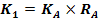 3,434,910,08рейтинг, присуждаемый заявке по критерию «цена договора»рейтинг, присуждаемый заявке по критерию «цена договора»рейтинг, присуждаемый заявке по критерию «цена договора»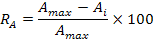 4.296,140,013Рейтинг по критерию «качество работ и квалификация участника закупки», баллыКс = 0,20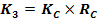 6,2515,252,75рейтинг, присуждаемый заявке по критерию  «качество работ и квалификация участника закупки»рейтинг, присуждаемый заявке по критерию  «качество работ и квалификация участника закупки»рейтинг, присуждаемый заявке по критерию  «качество работ и квалификация участника закупки»31,2576,2513,752.1значение оценок в баллах всех членов Комиссии, присуждаемое заявке на участие в закупке по показателю «наличие опыта выполнения работ, оказания услуг, являющихся предметом закупки  в 2013 -2016 годах”значение оценок в баллах всех членов Комиссии, присуждаемое заявке на участие в закупке по показателю «наличие опыта выполнения работ, оказания услуг, являющихся предметом закупки  в 2013 -2016 годах”С1=507,5035,005,00C1 В процессе оценки члены Комиссии по закупкам оценивают наличие опыта выполнения работ, оказания услуг, являющихся предметом закупки  в 2013 -2016 годах и выставляют от 0 до 50 баллов. Максимальное количество баллов выставляется лучшему предложению по данному подкритерию, подтверждённому копиями исполненных договоров по предмету закупки с оснащением не менее чем 3000 квадратных метров рабочими местами мебелью ОРГСПЕЙС. Отзывами, благодарственные письмами по предмету закупкиC1 В процессе оценки члены Комиссии по закупкам оценивают наличие опыта выполнения работ, оказания услуг, являющихся предметом закупки  в 2013 -2016 годах и выставляют от 0 до 50 баллов. Максимальное количество баллов выставляется лучшему предложению по данному подкритерию, подтверждённому копиями исполненных договоров по предмету закупки с оснащением не менее чем 3000 квадратных метров рабочими местами мебелью ОРГСПЕЙС. Отзывами, благодарственные письмами по предмету закупкиО.Г. Василевская10505C1 В процессе оценки члены Комиссии по закупкам оценивают наличие опыта выполнения работ, оказания услуг, являющихся предметом закупки  в 2013 -2016 годах и выставляют от 0 до 50 баллов. Максимальное количество баллов выставляется лучшему предложению по данному подкритерию, подтверждённому копиями исполненных договоров по предмету закупки с оснащением не менее чем 3000 квадратных метров рабочими местами мебелью ОРГСПЕЙС. Отзывами, благодарственные письмами по предмету закупкиC1 В процессе оценки члены Комиссии по закупкам оценивают наличие опыта выполнения работ, оказания услуг, являющихся предметом закупки  в 2013 -2016 годах и выставляют от 0 до 50 баллов. Максимальное количество баллов выставляется лучшему предложению по данному подкритерию, подтверждённому копиями исполненных договоров по предмету закупки с оснащением не менее чем 3000 квадратных метров рабочими местами мебелью ОРГСПЕЙС. Отзывами, благодарственные письмами по предмету закупкиД.А. Павлюченков5205C1 В процессе оценки члены Комиссии по закупкам оценивают наличие опыта выполнения работ, оказания услуг, являющихся предметом закупки  в 2013 -2016 годах и выставляют от 0 до 50 баллов. Максимальное количество баллов выставляется лучшему предложению по данному подкритерию, подтверждённому копиями исполненных договоров по предмету закупки с оснащением не менее чем 3000 квадратных метров рабочими местами мебелью ОРГСПЕЙС. Отзывами, благодарственные письмами по предмету закупкиC1 В процессе оценки члены Комиссии по закупкам оценивают наличие опыта выполнения работ, оказания услуг, являющихся предметом закупки  в 2013 -2016 годах и выставляют от 0 до 50 баллов. Максимальное количество баллов выставляется лучшему предложению по данному подкритерию, подтверждённому копиями исполненных договоров по предмету закупки с оснащением не менее чем 3000 квадратных метров рабочими местами мебелью ОРГСПЕЙС. Отзывами, благодарственные письмами по предмету закупкиД.Н. Дмитриев155010C1 В процессе оценки члены Комиссии по закупкам оценивают наличие опыта выполнения работ, оказания услуг, являющихся предметом закупки  в 2013 -2016 годах и выставляют от 0 до 50 баллов. Максимальное количество баллов выставляется лучшему предложению по данному подкритерию, подтверждённому копиями исполненных договоров по предмету закупки с оснащением не менее чем 3000 квадратных метров рабочими местами мебелью ОРГСПЕЙС. Отзывами, благодарственные письмами по предмету закупкиC1 В процессе оценки члены Комиссии по закупкам оценивают наличие опыта выполнения работ, оказания услуг, являющихся предметом закупки  в 2013 -2016 годах и выставляют от 0 до 50 баллов. Максимальное количество баллов выставляется лучшему предложению по данному подкритерию, подтверждённому копиями исполненных договоров по предмету закупки с оснащением не менее чем 3000 квадратных метров рабочими местами мебелью ОРГСПЕЙС. Отзывами, благодарственные письмами по предмету закупкиМ. Э. Плаксина 02002.2среднее арифметическое значение оценок в баллах всех членов Комиссии, присуждаемое заявке на участие в закупке по показателю «Схема расстановки мебели с учетом, произведённых им  обмеров и дизайн-проекта » среднее арифметическое значение оценок в баллах всех членов Комиссии, присуждаемое заявке на участие в закупке по показателю «Схема расстановки мебели с учетом, произведённых им  обмеров и дизайн-проекта » 23 ,7541,258,75C2 В процессе оценки члены Комиссии по закупкам оценивают разработанную участником закупки Схему расстановки мебели с учетом, произведённых им  обмеров и дизайн-проекта и выставляют от 0 до 50 баллов. Максимальное количество баллов выставляется лучшей Схеме расстановки мебели,  с учетом имеющейся у Заказчика и количества требуемых 355 (триста пятьдесят пять) рабочих мест в месте поставки, с указанием на схеме расстановки мебель, необходимую к поставке, и мебель, имеющуюся у Заказчика, с учетом текущих рабочих зон Заказчика (коворкинг, акселератор Фонд).C2 В процессе оценки члены Комиссии по закупкам оценивают разработанную участником закупки Схему расстановки мебели с учетом, произведённых им  обмеров и дизайн-проекта и выставляют от 0 до 50 баллов. Максимальное количество баллов выставляется лучшей Схеме расстановки мебели,  с учетом имеющейся у Заказчика и количества требуемых 355 (триста пятьдесят пять) рабочих мест в месте поставки, с указанием на схеме расстановки мебель, необходимую к поставке, и мебель, имеющуюся у Заказчика, с учетом текущих рабочих зон Заказчика (коворкинг, акселератор Фонд).О.Г. Василевская305010C2 В процессе оценки члены Комиссии по закупкам оценивают разработанную участником закупки Схему расстановки мебели с учетом, произведённых им  обмеров и дизайн-проекта и выставляют от 0 до 50 баллов. Максимальное количество баллов выставляется лучшей Схеме расстановки мебели,  с учетом имеющейся у Заказчика и количества требуемых 355 (триста пятьдесят пять) рабочих мест в месте поставки, с указанием на схеме расстановки мебель, необходимую к поставке, и мебель, имеющуюся у Заказчика, с учетом текущих рабочих зон Заказчика (коворкинг, акселератор Фонд).C2 В процессе оценки члены Комиссии по закупкам оценивают разработанную участником закупки Схему расстановки мебели с учетом, произведённых им  обмеров и дизайн-проекта и выставляют от 0 до 50 баллов. Максимальное количество баллов выставляется лучшей Схеме расстановки мебели,  с учетом имеющейся у Заказчика и количества требуемых 355 (триста пятьдесят пять) рабочих мест в месте поставки, с указанием на схеме расстановки мебель, необходимую к поставке, и мебель, имеющуюся у Заказчика, с учетом текущих рабочих зон Заказчика (коворкинг, акселератор Фонд).Д.А. Павлюченков10255C2 В процессе оценки члены Комиссии по закупкам оценивают разработанную участником закупки Схему расстановки мебели с учетом, произведённых им  обмеров и дизайн-проекта и выставляют от 0 до 50 баллов. Максимальное количество баллов выставляется лучшей Схеме расстановки мебели,  с учетом имеющейся у Заказчика и количества требуемых 355 (триста пятьдесят пять) рабочих мест в месте поставки, с указанием на схеме расстановки мебель, необходимую к поставке, и мебель, имеющуюся у Заказчика, с учетом текущих рабочих зон Заказчика (коворкинг, акселератор Фонд).C2 В процессе оценки члены Комиссии по закупкам оценивают разработанную участником закупки Схему расстановки мебели с учетом, произведённых им  обмеров и дизайн-проекта и выставляют от 0 до 50 баллов. Максимальное количество баллов выставляется лучшей Схеме расстановки мебели,  с учетом имеющейся у Заказчика и количества требуемых 355 (триста пятьдесят пять) рабочих мест в месте поставки, с указанием на схеме расстановки мебель, необходимую к поставке, и мебель, имеющуюся у Заказчика, с учетом текущих рабочих зон Заказчика (коворкинг, акселератор Фонд).Д.Н. Дмитриев254010C2 В процессе оценки члены Комиссии по закупкам оценивают разработанную участником закупки Схему расстановки мебели с учетом, произведённых им  обмеров и дизайн-проекта и выставляют от 0 до 50 баллов. Максимальное количество баллов выставляется лучшей Схеме расстановки мебели,  с учетом имеющейся у Заказчика и количества требуемых 355 (триста пятьдесят пять) рабочих мест в месте поставки, с указанием на схеме расстановки мебель, необходимую к поставке, и мебель, имеющуюся у Заказчика, с учетом текущих рабочих зон Заказчика (коворкинг, акселератор Фонд).C2 В процессе оценки члены Комиссии по закупкам оценивают разработанную участником закупки Схему расстановки мебели с учетом, произведённых им  обмеров и дизайн-проекта и выставляют от 0 до 50 баллов. Максимальное количество баллов выставляется лучшей Схеме расстановки мебели,  с учетом имеющейся у Заказчика и количества требуемых 355 (триста пятьдесят пять) рабочих мест в месте поставки, с указанием на схеме расстановки мебель, необходимую к поставке, и мебель, имеющуюся у Заказчика, с учетом текущих рабочих зон Заказчика (коворкинг, акселератор Фонд).М.Э. Плаксина305010ИТОГО (баллов)ИТОГО (баллов)ИТОГО (баллов)39,6820,162,83Рег. 
№заявкиНаименование
 (для юридического лица), фамилия, имя, отчество 
(для физического лица) участника закупкиПочтовый адресПрисвоенный порядковый номер по мере уменьшения степени выгодности  предложенных условий исполнения договора12361ООО «Приорити проджект»125040, РФ, г. Москва, ул. Скаковая, д.17, стр.122ООО «Эргономик Дизайн»115280, РФ, г. Москва, Ленинская слобода, д.1913ООО «ЛАНС»129343, РФ, г. Москва, проезд Серебрякова, д. 143